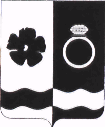 СОВЕТ ПРИВОЛЖСКОГО МУНИЦИПАЛЬНОГО РАЙОНАРЕШЕНИЕг. ПриволжскО согласовании передачи муниципального имущества, находящегося в оперативном управлении МКОУ СШ №6 г. Приволжска,  в безвозмездное пользование ОБУЗ Приволжской ЦРБ Руководствуясь Федеральным законом от 06.10.2003 №131-ФЗ «Об общих принципах организации местного самоуправления в Российской Федерации», ст. 17.1 Федерального закона от 26.07.2006 №135-ФЗ «О защите конкуренции», Уставом Приволжского муниципального района, в соответствии с Положением о порядке управления и распоряжения муниципальным имуществом Приволжского муниципального района Ивановской области, утвержденным решением Совета Приволжского муниципального района от 22.11.2011 №119, Совет Приволжского муниципального района РЕШИЛ:1. Согласовать передачу муниципального имущества, находящегося в оперативном управлении МКОУ СШ №6 г. Приволжска, указанного в приложениях №1 и №2 к настоящему решению, в безвозмездное пользование ОБУЗ Приволжской ЦРБ.2. МКОУ СШ №6 г. Приволжска и ОБУЗ Приволжской ЦРБ заключить договор безвозмездного пользования муниципального имущества, указанного в приложении к настоящему решению и предоставить его в администрацию Приволжского муниципального района.3. Настоящее решение вступает в силу со дня официального опубликования в информационном бюллетене «Вестник Совета и администрации Приволжского муниципального района».Председатель Совета Приволжскогомуниципального района                                                                 С.И. ЛесныхГлава Приволжского муниципального района 		          		                   И.В. МельниковаПриложение №1к Решению Совета Приволжского муниципального районаот 22.12.2022 № 82ПЕРЕЧЕНЬ имущества, закрепленного на праве оперативного управления за МКОУ СШ №6 г. Приволжска, передаваемого в безвозмездное пользование ОБУЗ Приволжской ЦРБ Приложение №2к Решению Совета Приволжского муниципального районаот 22.12.2022 № 82ПЕРЕЧЕНЬ имущества, закрепленного на праве оперативного управления за МКОУ СШ №6 г. Приволжска, передаваемого в безвозмездное пользование ОБУЗ Приволжской ЦРБ от«22»122022 №82№Наименование имуществаМесто нахождения имуществаПлощадьБалансовая стоимость/рубОстаточная стоимость/руб1Медицинский кабинет (Помещение №15)Ивановская область, г. Приволжск, ул. 1 Мая, д.1032,711 173,000,002Процедурный кабинет (№17)Ивановская область, г. Приволжск, ул. 1 Мая, д.1015,65 330,000,00Итого:16 503,000,00№Наименование имуществаКоличествоИнвентарный номерМесто нахождения имуществаБалансовая стоимость/рубОстаточная стоимость/руб1Облучатель1014331110000027Ивановская область, г. Приволжск, ул. 1 Мая, д.10520,000,002Лампа TUV-302014331110000028Ивановская область, г. Приволжск, ул. 1 Мая, д.101 080,000,003Кушетка смотровая1014331110000029Ивановская область, г. Приволжск, ул. 1 Мая, д.103 500,000,004Столик медицинский инструментальный2016331160700030Ивановская область, г. Приволжск, ул. 1 Мая, д.107 000,000,005Плантограф для определения плоскостопия1014331110000031Ивановская область, г. Приволжск, ул. 1 Мая, д.103 850,000,006Ростомер1014331110000032Ивановская область, г. Приволжск, ул. 1 Мая, д.10 2 500,000,007Стул3014331110000032Ивановская область, г. Приволжск, ул. 1 Мая, д.102 250,000,008Холодильник Саратов 452/12251014331110000034Ивановская область, г. Приволжск, ул. 1 Мая, д.1010 500,000,009Ширма1016331163400035Ивановская область, г. Приволжск, ул. 1 Мая, д.10 2 500,000,0010Шкаф медицинский металлический101633116100036Ивановская область, г. Приволжск, ул. 1 Мая, д.107 600,000,0011Носилки мягкие Медтехника1016331165000036Ивановская область, г. Приволжск, ул. 1 Мая, д.101 350,00,0012Весы медицинские1014331110000037Ивановская область, г. Приволжск, ул. 1 Мая, д.105 800,000,0013Тонометр (адьютор механ. универсальный)1014331122300037Ивановская область, г. Приволжск, ул. 1 Мая, д.10430,000,0014Комплект шин полимерных1014331126900037Ивановская область, г. Приволжск, ул. 1 Мая, д.103 100,000,0015Спиртометр сухой портативный1014331110000030Ивановская область, г. Приволжск, ул. 1 Мая, д.103 500,000,0016Контейнер1Ивановская область, г. Приволжск, ул. 1 Мая, д.10495,000,0019Термометр мед. для тела15Ивановская область, г. Приволжск, ул. 1 Мая, д.10375,000,0020Динамометр1014331126900039Ивановская область, г. Приволжск, ул. 1 Мая, д.103 600,000,0021Лоток эмалированный 26 см2Ивановская область, г. Приволжск, ул. 1 Мая, д.10210,000,0022Пинцет анатомический 15 см, хирургический1Ивановская область, г. Приволжск, ул. 1 Мая, д.1060,000,0023Стетоскоп1Ивановская область, г. Приволжск, ул. 1 Мая, д.10180,000,0024Шкаф1016331161100041Ивановская область, г. Приволжск, ул. 1 Мая, д.106 600,000,0025Пузырь д/льда1Ивановская область, г. Приволжск, ул. 1 Мая, д.10180,000,0026Ножницы т/к прям 17 см1Ивановская область, г. Приволжск, ул. 1 Мая, д.10140,000,0027Экспресс-измеритель014331110000044Ивановская область, г. Приволжск, ул. 1 Мая, д.101 500,000,0028Ножницы т/к прям 14 см1Ивановская область, г. Приволжск, ул. 1 Мая, д.10136,000,0029Жгут Эсмарха2Ивановская область, г. Приволжск, ул. 1 Мая, д.1074,000,0030Контейнер емкость2Ивановская область, г. Приволжск, ул. 1 Мая, д.10780,000,0031Емкость для хранения термометров1Ивановская область, г. Приволжск, ул. 1 Мая, д.10110,000,0032Грелка резиновая1Ивановская область, г. Приволжск, ул. 1 Мая, д.1080,000,00Итого5170 000,000,00